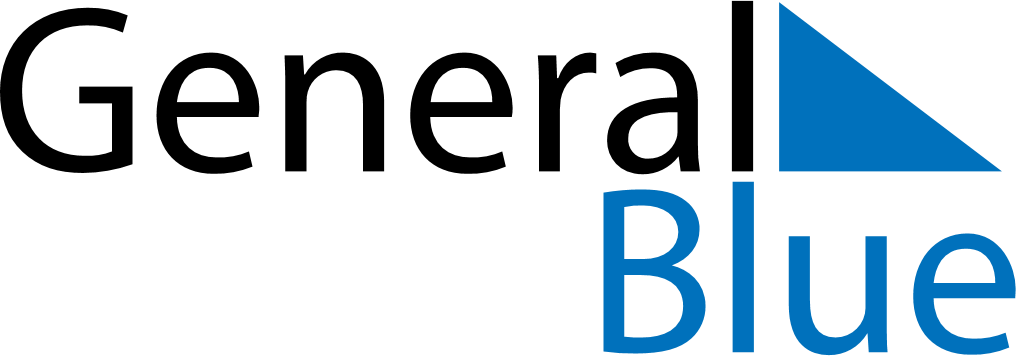 Daily Planner March 29, 2027 - April 4, 2027Daily Planner March 29, 2027 - April 4, 2027Daily Planner March 29, 2027 - April 4, 2027Daily Planner March 29, 2027 - April 4, 2027Daily Planner March 29, 2027 - April 4, 2027Daily Planner March 29, 2027 - April 4, 2027Daily Planner March 29, 2027 - April 4, 2027Daily Planner MondayMar 29TuesdayMar 30WednesdayMar 31ThursdayApr 01FridayApr 02 SaturdayApr 03 SundayApr 04MorningAfternoonEvening